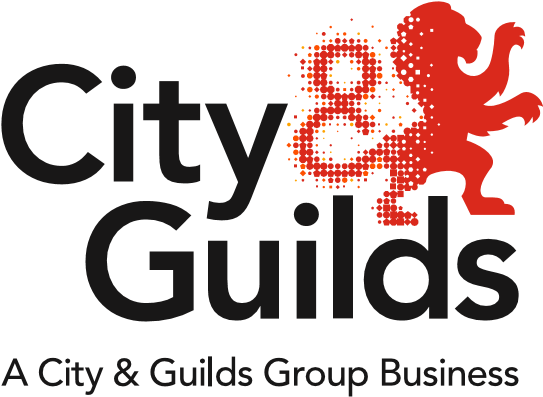 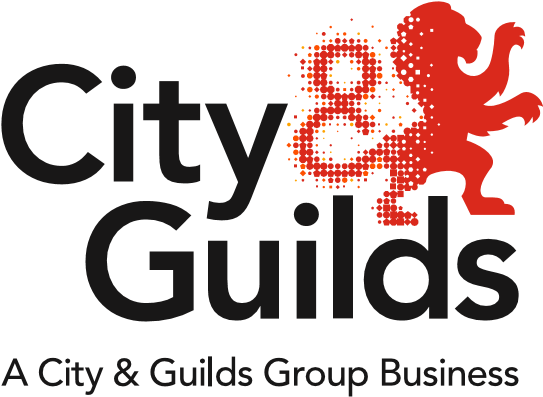 All ABOUT CHILDCARE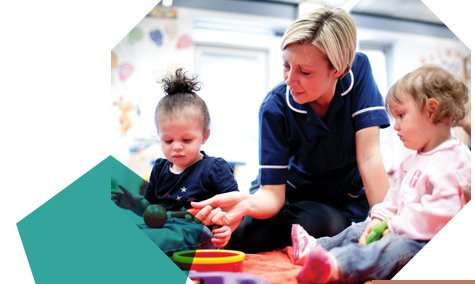 All about Childcare Welcome to the first Centre Newsletter for Childcare.  We will be aiming to provide additional newsletters in Autumn, Spring and next Summer.Meet the team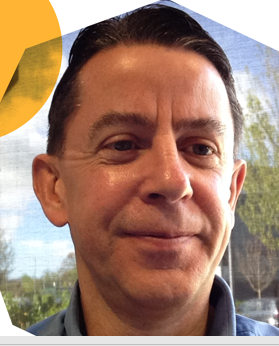 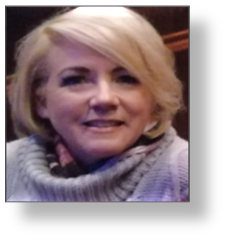 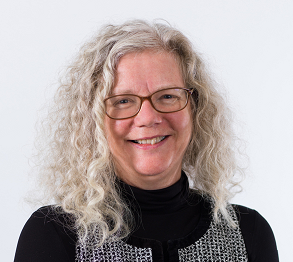 Hot off the Press!NEW 4228-02 Level 2 Diploma for the Early Years Practitioner (England) qualificationOur new Level 2 Diploma for the Early Years Practitioner (England) will be available for first teaching from 01 September 2019.  This qualification has been developed in partnership with sector experts and has been confirmed by the Department for Education, as being a full and relevant level 2 qualification in early years for starts at level 2 from 01 September 2019. It has been based on and meets the DfE Early Years Practitioner qualification criteria.  The new qualification will be included in the Department for Education list of approved qualifications shortly.  The qualification has been accredited with Ofqual with QAN 603/4935/9. The qualification web page should be available shortly.The new qualification is suitable for those individuals working with 0-5 year olds in a range of early years settings. The current 4227-01 Level 2 Certificate for the Children and Young People’s Workforce will be extended BUT is only suitable from 01 September 2019 for new starts working with Children and Young People from 6-19 years old. Existing learners can complete their qualification without having to register on the new qualification. We were delighted to speak to some centres about this new qualification during our network events that happened in early July.  Don’t worry if you weren’t able to attend these events as we will be hosting some online events soon.In summary, the new qualification comprises of 9 mandatory units (see below) and is assessed by a portfolio of evidence.  The qualification does not include any optional units.  Centres who are currently approved to offer the 4227-01 and/or 3605-03 will benefit from Automatic Approval.  The new qualification will be supported by new Smartscreen resources and Learning Assistant. Level 3 Early Years Educator Our 3605-03 Level 3 Diploma for the Early Years Practitioner (Early Years Educator) will be extended and following feedback from our centres we will be refreshing aspects of content so that the qualification remains current.  We will also be thinking about the role of the current assignments and so please do let us know if you have any thoughts on this aspect.  Apprenticeships - EnglandChildcareThe Early Years Educator level 3 standard This has been published on the Institute for Apprenticeships website and can be found hereWe are currently seeking expressions of interests and indications of demand for the Level 3 Early Years Educator End Point Assessment, as we are intending to offer this service.  Our current Level 3 Diploma for the Early Years Practitioner (Early Years Educator) (Work-based) (3605-03), which is being extended, can be used to meet part of the mandatory on-programme requirements.  Other standards in developmentWe are aware of the development of two additional Childcare related standards.A group of employers is working on a standard for the Early Years Practitioner at level 2. The intention of the group is to submit a standard and assessment plan very soon.  It is hoped that our new Level 2 Diploma for the Early Years Practitioner will be included as a mandatory qualification , as it meets the DfE criteria, however until we see the standard published we are not able to confirm that.A separate group of employers is working on a Level 5 Early Years Senior Practitioner standard and exploring an Early Years Lead Practitioner (degree) standard at Level 6.Look out for any IfA consultations associated with either of these developments.Children’s Residential CareThere are two published standards on the IfA website here 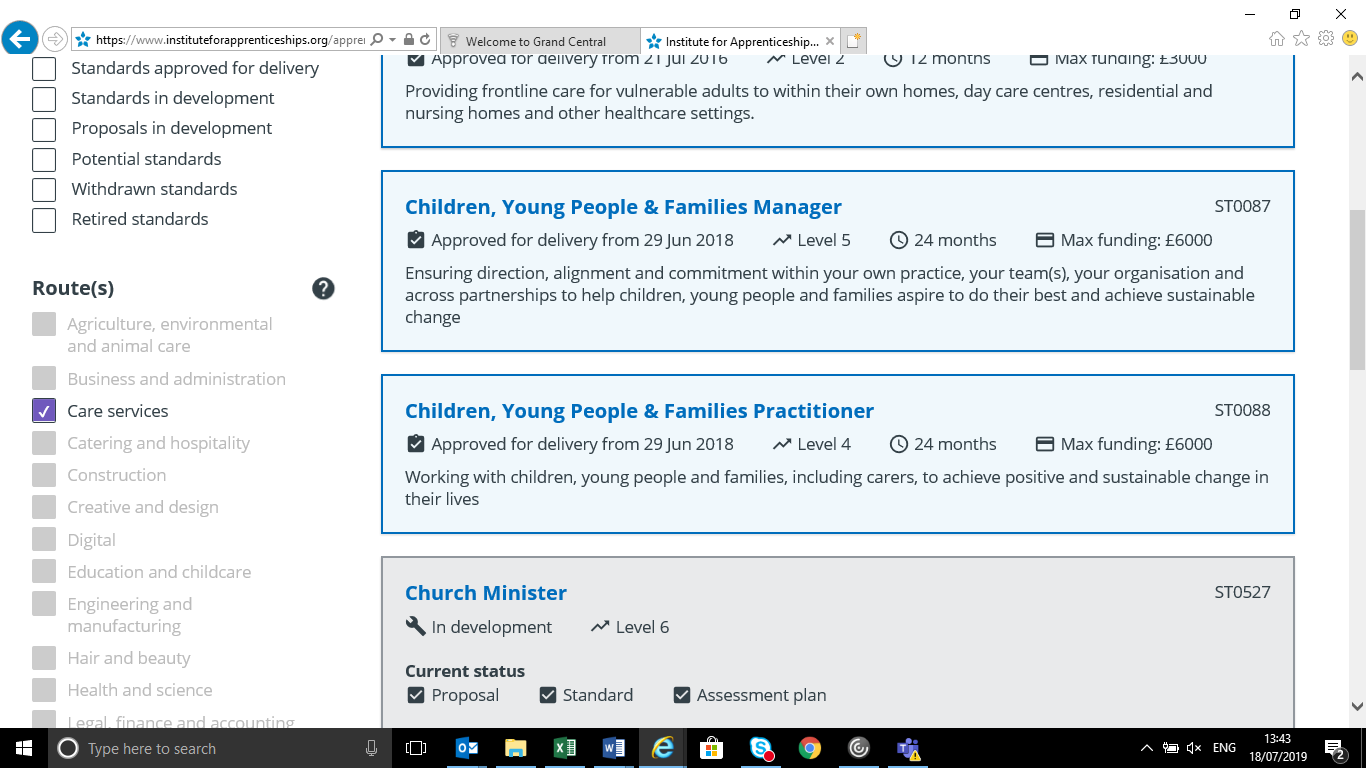 We have qualifications available, which meet the mandatory requirements for 3 of the 4 optionsChildren Young People & Families Practitioner level 4Children’s Residential Care Option - 4340-31 Level 3 Diploma for Residential Childcare (England)Community - This option requires a Higher Education Certificate at Level 4, which you would need to source from a Higher Education InstitutionChildren Young People & Families Practitioner Level 5Children’s Residential Care Option – 4340-51 Level 5 Diploma in Leadership and Management for Residential Childcare (England)Community – 4978-52 Level 5 Diploma in Leadership for Health and Social Care and Children and Young People's Services - Children and Young People's Management (England)We are not planning to offer end point Assessment for these standards over the next year but would like to be able to gauge interest from centres, so please do get in touch about this.SASE Framework for Children and Young People’s WorkforceSkills for Care, as the issuing authority for the Children and Young People’s Workforce SASE framework has confirmed that they have been asked by DfE to do two things:To create a new early years pathway in the level 2 intermediate apprenticeship for those apprentices who work with children between 0-5 years. This pathway will include the new Early Years Practitioner qualifications, which have been approved by DfE.To retain the current Children and Young People’s Workforce pathway with the current 4227-01 qualification, the Level 2 Certificate for the Children and Young People’s Workforce BUT to restrict this to apprentices working with children and young people aged 6-19The Advanced Apprenticeship pathways in the CYPW SASE framework will remain the same. There has not been a request to remove the Early Years Educator pathway even though there is now an Early Years Educator apprenticeship standard.  It is expected that there will be an overlap of SASE and standard provision for the time being. Notice will be given prior to the removal of closure of the SASE pathway for Early Years Educator.The Children’s Social Care pathway in SASE continues to be available for those apprentices NOT working in Residential Childcare. The 4227-04 Level 3 Diploma for the Children and Young People's Workforce (Social Care pathway) has been extended to 31 December 2020.The whole SASE Framework is expected to close on 31 July 2020.Teaching and LearningCity & Guilds is planning to develop an EPA service for the Level 3 Teaching Assistant apprenticeship standard during 2019/20. The On-Programme offer will include an Apprenticeship Training Manual, and possibly an optional qualification (no mandatory qualification in the standard). This is all subject to a successful business case submission this Spring/Summer. If this is something you are interested in David Wackett is the Industry Manager for Teaching and Learning.In the meantime, there is a mapping matrix available on the 5329 webpage (Documents tab, under Additional documents here: https://www.cityandguilds.com/qualifications-and-apprenticeships/learning/learning-support/5329-supporting-teaching-and-learning-in-schools#tab=documentsThis maps our current 5329-33 Level 3 Diploma in Specialist Support for Teaching and Learning in Schools to the Teaching Assistant apprenticeship standards, so that 5329-33 can be used to support the delivery of the KSBs in the latter.For other standards in Teaching and Learning/Education, specifically the Level 3 Learning Mentor, Level 4 Assessor-Coach and Level 5 Learning and Skills Teacher, we will not be developing our EPA services during FY20, but I will be hoping to get something on the pipeline for the following year. In the meantime, the 6502-51/52 Level 5 Diploma in education and Training is available and is a mandatory On-Programme component of the Level 5 Learning and Skills Teacher standard.We are delighted to confirm that the following Supporting Teaching and Learning in Schools qualifications will be extended end Aug 2022: Our website and the Walled Garden will be updated shortlyTechnicals – England onlyThe following qualifications will be closed from 1 September 2019: •3605-32 Level 3 Advanced Technical Extended Diploma for the Early Years Practitioner (Early Years Educator) (1080) 
•3605-31 Level 3 Advanced Technical Diploma in Early Years and Childcare We would like to extend our thanks to all of our centres who have been on this journey with us and we wish you and your learners every success in the years to come.PlayworkWe are delighted to confirm that the following Playwork qualifications will be extended until 2024: Our website and the Walled Garden will be updated shortlyApprenticeship in England – Helpful Information for any standardApprenticeship websitehttps://www.cityandguilds.com/apprenticeshipsNew Ten Steps Guide to the City & Guilds EPA processhttps://www.cityandguilds.com/~/media/cityandguilds-site/documents/apprenticeships/epa-10-step-guide%20pdf.ashxManual for End Point Assessment Servicehttps://www.cityandguilds.com/~/media/cityandguilds-site/documents/apprenticeships/manual-for-the-end-point-assessment-service%20pdf.ashxBeing and End Point AssessorWe invite applications from individuals who are interested in becoming Independent End Point Assessors with City & Guilds and will include details of the standards we are recruiting for at the link below.Become an independent assessor - find out more here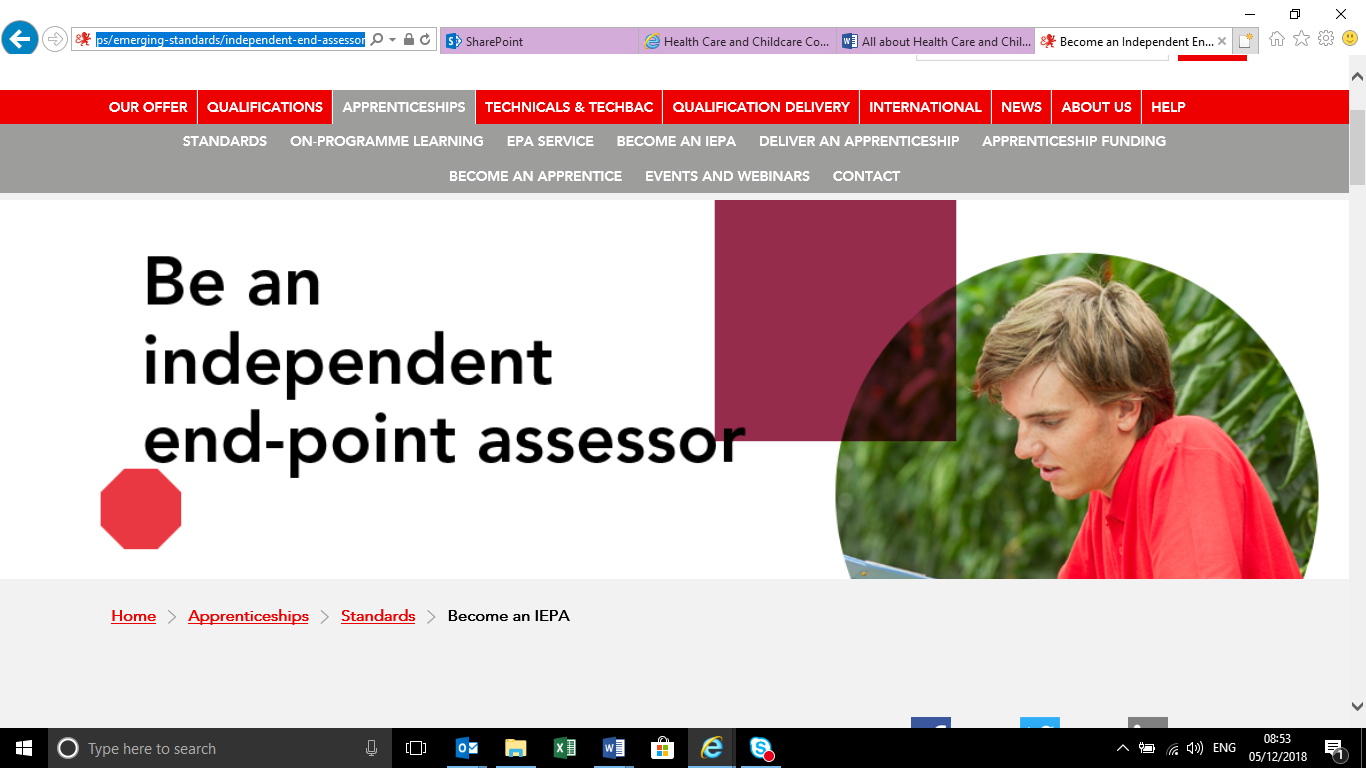 Functional Skills ReformPlease visit our website to learn about how we can support delivery of maths and English Functional Skills UpdatesQualifications being extendedThe following childcare qualifications are in the process of being extended. Some of these extension requests are still in process so please check the Walled Garden.The following unit routes will close as per the current registration end date on Walled Garden due to very low take upFocus on Northern IrelandChildren’s Care, Learning and Development We are pleased to confirm that the 4227-02 will be replaced by the Level 2 Diploma in Children’s Care, Learning and Development (Northern Ireland) (3087-02) that will be available for first teaching from 01 September 2019.  In light of the above, the Level 2 Diploma in Children’s Care, Learning and Development (4227-02) will close for registrations on 31 August 2019.The new qualification has been developed collaboratively with the Social Care Council and other key stakeholders including Early Years, Playboard NI, the Northern Ireland Childminding Association and representatives from the Childcare Partnerships and Further Education Colleges.The new qualification includes mandatory content only that is presented in eight Core Themes as listed below:The revised and updated content reflects the breadth and depth of knowledge and skills needed to practice at Level 2 in registered settings in Northern Ireland and is appropriate for practitioners working with children from 0-7yrs 11mths.  Total Qualification TimeTotal Qualification Time (TQT) is the total amount of time, in hours, expected to be spent by a learner to achieve a qualification. It includes both guided learning hours (which are listed separately) and hours spent in preparation, study and assessment.We have delivered a series of launch events during June 2019 hosted by Suzi Gray, our Technical Adviser.   Focus on WalesAs a result of Qualifications Wales Qualification review during 2016 a suite of new qualifications for Children’ Care, Play, Learning and Development will be available for first teaching from 01 September 2019.  The new qualifications will form part of the new Apprenticeship Framework in Wales.  Centres can apply to become approved centres using a specific approval form that is ONLY available here The following table details the current City & Guilds qualifications that are impacted by the Qualifications Wales review and so will close for registration on 31 August 2019.  We have been working with colleagues at WJEC Awarding Body to deliver a whole suite of qualifications which is outlined below and on our HCLW WebsiteThe whole suite of qualifications currently looks like this: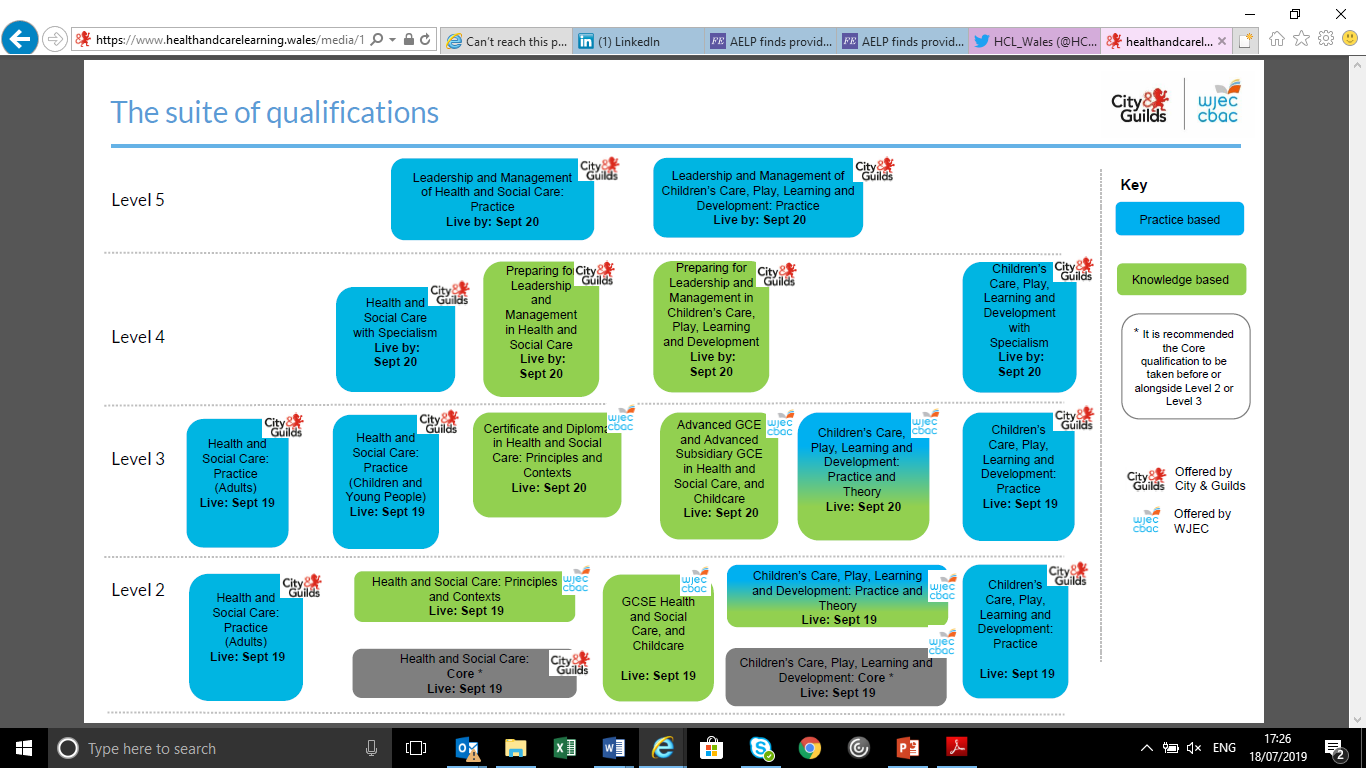 All of the centre documents needed to support the delivery of the new qualifications can be accessed here.  We are also developing bespoke digital learning resources that can support centres and learners and we are in the process of adding these resources hereSupporting centres to prepare for deliveryWe have just completed a series of events that were designed to support centres to prepare for the new qualifications and these have received some really positive feedback. Here’s Suzi in action, presenting at one of the Events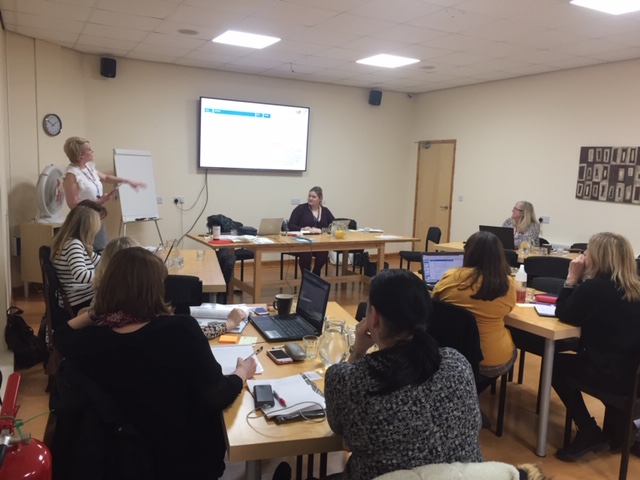 These events have been followed up with a number of recorded webinars that can be accessed here under ‘Past training and events’Employer engagement in Wales We recently joined colleagues from Social Care Wales as they facilitated a number of information events aimed at early years and childcare employers across Wales.  The events, held during late June, early July across Wales provided employers with the opportunity to hear about the new qualifications, their content and new assessment approach, and also to share their views about what should be included in the new Early Years and Childcare Apprenticeship in Wales.  We were delighted to see how please employers were with the new qualifications and to have the opportunity to respond to their queries and concerns.  Please note that the following qualifications have been extended until 31 August 2020:Level 5 Diploma in Leadership for Children's Care, Learning and Development: Advanced Practice (Wales & Northern Ireland) (4227-07)Level 5 Diploma in Leadership for Children's Care, Learning and Development (Wales & Northern Ireland) (4227-08)  Funding Updates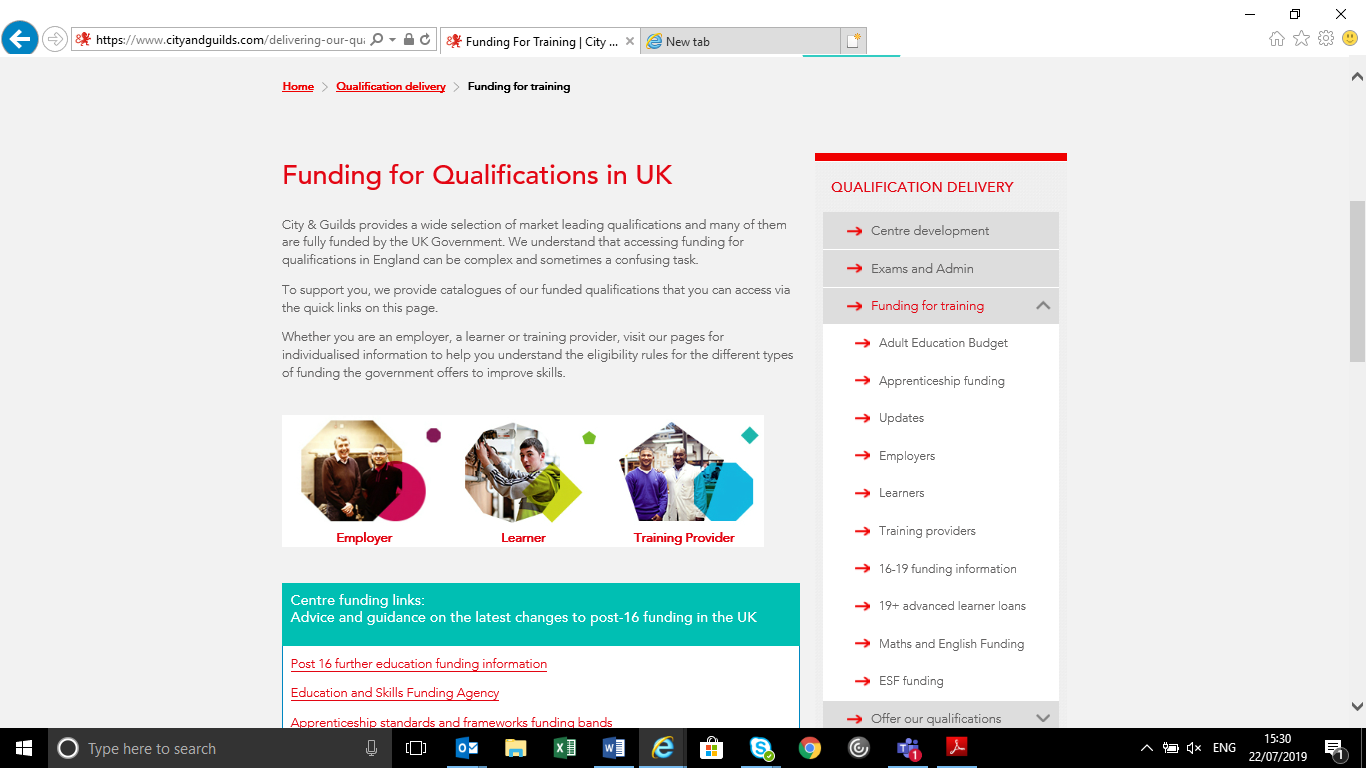 Events Contact detailsGeraldine geraldine.donworth@cityandguilds.comFollow me on Twitter @g_donworth Connect on LinkedIn: https://www.linkedin.com/in/geraldine-donworth-bsc-hons-rgn-afcgi-48160352/Suzi suzi.gray@cityandguilds.comPaul paul.robottom@cityandguilds.comDavid Wackett Industry Manager for Teaching and Learning david.wackett@cityandguilds.com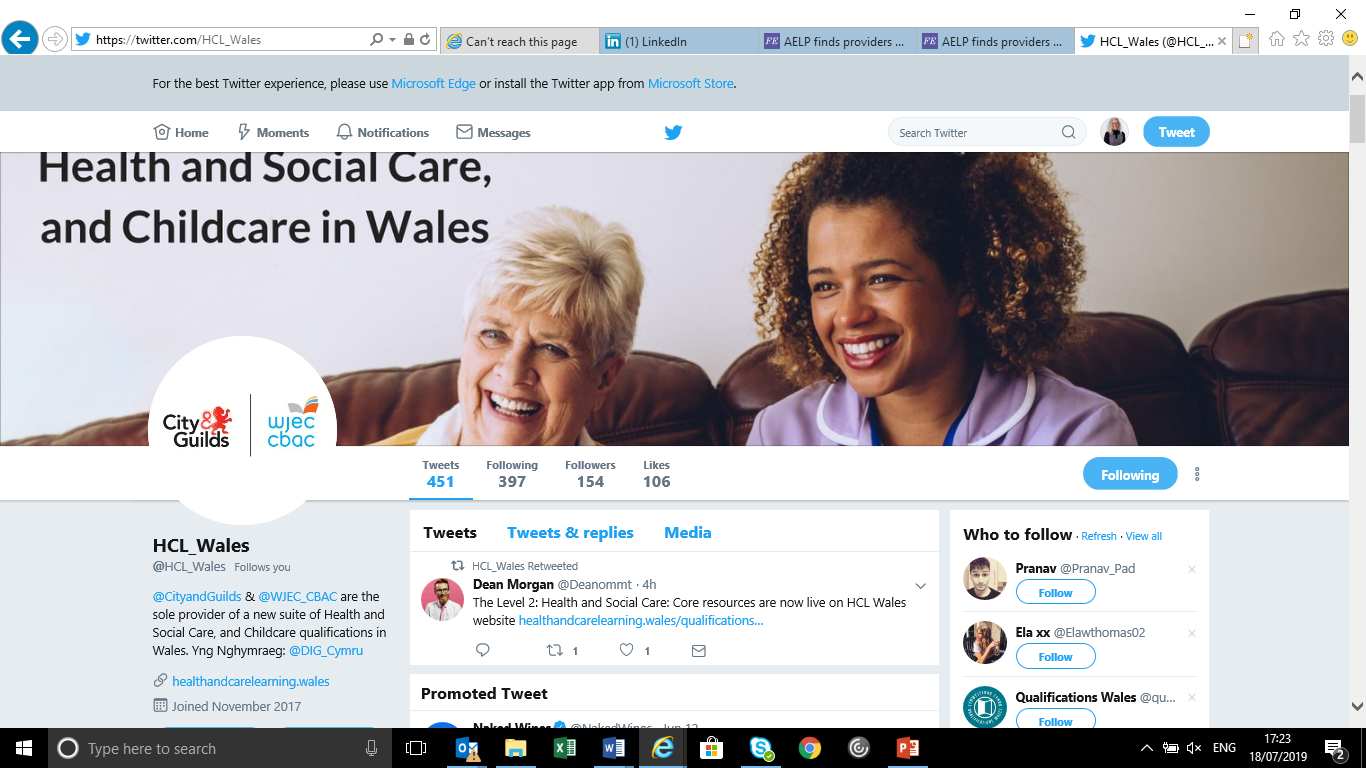 Geraldine Donworth 
Industry Manager
Suzi GrayTechnical AdvisorN. Ireland, Wales and EnglandPaul RobottomTechnical Advisor EnglandLevel 2 Diploma for the Early Years Practitioner  (England)Level 2 Diploma for the Early Years Practitioner  (England)Level 2 Diploma for the Early Years Practitioner  (England)City & Guilds unit numberCity & Guilds unit numberMandatoryMandatory201Exploring roles and development opportunities in early years settingsExploring roles and development opportunities in early years settings202Child development from birth to 7 years Child development from birth to 7 years 203Safeguarding babies and young children in early years settings Safeguarding babies and young children in early years settings 204Supporting health and safety in early years settings Supporting health and safety in early years settings 205Promoting wellbeing in early years settings Promoting wellbeing in early years settings 206Supporting effective communication in early years settings Supporting effective communication in early years settings 207Supporting activities, purposeful play and educational programmes Supporting activities, purposeful play and educational programmes 208Understand how to support children with special educational needs and/or disabilities Understand how to support children with special educational needs and/or disabilities 209Working with parents, colleagues and other professionals in early years settingsWorking with parents, colleagues and other professionals in early years settingsQualifications extended until end August 2022Qualifications extended until end August 20225329-20Level 2 Award in Support Work in Schools5329-21Level 2 Certificate in Supporting Teaching and Learning in Schools5329-31Level 3 Certificate in Supporting Teaching and Learning in Schools5329-33Level 3 Diploma in Specialist Support for Teaching and Learning in SchoolsQualifications extended until 2024Qualifications extended until 20244964-02Level 2 in Playwork 4964-03Level 3 Diploma in Playwork (NVQ)4964-30Level 3 Award in Transition to Playwork (from Early Years)4964-05Level 5 Diploma in Playwork3599-02Level 3 Award in Work with Parents3599-03Level 3 Certificate in Work with Parents3599-04Level 4 Award in Work with Parents3599-05Level 3 Certificate in Work with Parents - Parent Support Adviser Pathway3599-92Level 3 Certificate in Work with Parents4227-04Level 3 Diploma for the Children and Young People's Workforce: Social Care Pathway4227-06Level 3 Diploma for Children's Care, Learning and Development (Wales & Northern Ireland)4227-07City & Guilds Level 5 Diploma in Leadership for Children's Care, Learning and Development (Advanced Practice) (Wales and Northern Ireland)4227-08City & Guilds Level 5 Diploma in Leadership for Children's Care, Learning and Development (Management) (Wales and Northern Ireland)4227-11Level 5 Diploma in Leadership for the Children and Young People's Workforce - Early Years (Management)4227-12Level 5 Diploma in Leadership for the Children and Young People's Workforce - Early Years (Advanced Practice)4230-01Level 1 Award in Introduction to Health and Social Care (Adults and Children and Young People), Early Years and Childcare (Wales and Northern Ireland)4230-02Level 1 Certificate in Introduction to Health and Social Care (Adults and Children and Young People), Early Years and Childcare (Wales and Northern Ireland)4230-03Level 1 Diploma in Introduction to Health and Social Care (Adults and Children and Young People), Early Years and Childcare (Wales and Northern Ireland)4237-01Level 1 Award in Caring for Children4237-02Level 1 Certificate in Caring for Children4237-03Level 1 Diploma in Caring for Children4237-90Level 1 Award in Caring for Children4237-90Level 1 Certificate in Caring for Children4237-90Level 1 Diploma in Caring for Children4338-04Level 4 Award in Working with Parents (Intense support for families with multiple and complex needs)4340-31Level 3 Diploma for Residential Childcare (England)4340-51Level 5 Diploma in Leadership and Management for Residential Childcare (England)4340-81Level 3 Diploma for Residential Childcare (England)4340-91Level 5 Diploma in Leadership and Management for Residential Childcare (England)4964-03Level 3 Diploma in Playwork (NVQ)4964-05Level 5 Diploma in Playwork4964-30Level 3 Transition award in Playwork (from Early Years)4964-92Level 2 Diploma in Playwork4964-93Level 3 Diploma in Playwork (NVQ)4227-91Level 2 Certificate for the Children and Young People's Workforce4227-92Level 2 Diploma for Children's Care, Learning and Development (Wales & Northern Ireland)4227-96Level 3 Diploma for Children's Care, Learning and Development (Wales & Northern Ireland)4227-97Level 5 Diploma in Leadership for Children's Care, Learning and Development: Advanced practice pathway (Wales & Northern Ireland)4227-98Level 5 Diploma in Leadership for Children's Care, Learning and Development (Management) (Wales and Northern Ireland)4230-90Level 1 Award In Introduction to Health and Social Care (Adults and Children and Young People), Early Years and Childcare (Wales and Northern Ireland)4230-90Level 1 Certificate in Introduction to Health and Social Care (Adults and Children and Young People), Early Years and Childcare (Wales and Northern Ireland)4230-90Level 1 Diploma In Introduction to Health and Social Care (Adults and Children and Young People), Early Years and Childcare (Wales and Northern Ireland)4964-92Level 2 Award in Playwork4964-92Level 2 Certificate in Playwork4964-93Level 3 Award in Induction to Playwork4964-93Level 3 Certificate in Playwork4978-52Level 5 Diploma in Leadership for Health and Social Care and Children and Young People's Services - Children and Young People's Management (England)Title and levelGLHTQTL2 Diploma in Children's Care Learning and Development (Northern Ireland)370480Qualifications extended until 31 August 2020Qualifications extended until 31 August 20204227-06Level 3 Children’s Care, Learning and Development4227-07Level 5 Diploma in Leadership for Children's Care, Learning and Development: Advanced Practice (Wales & Northern Ireland)4227-08  Level 5 Diploma in Leadership for Children's Care, Learning and Development (Wales & Northern Ireland)Current Qualification – closing 31 August 2019 New Qualification – available from 01 September 2019 No existing qualificationWJEC Level 2 Children’s Care, Play, Learning and Development: CoreLevel 2 Diploma in Children’s Care, Learning and Development (4227-02)  City & Guilds Level 2 Children’s Care, Play, Learning and Development: PracticeLevel 3 Diploma in Children’s Care, Learning and Development (4227-06) (Closing in Wales only)City & Guilds Level 3 Children’s Care, Play, Learning and Development: PracticeWhich team should I contact? Speak to this team about…Contact details Sales teamInformation about our EPA service  E: directsales@cityandguilds.com.com T: 01924 206 709EPA application team Getting set up as an EPA customer  E: epaapplications@cityandguilds.com T: 01924 206 719.EPA customer success team Support throughout your EPA journey with us once you’ve completed the application process . The EPA customer success team will be in touch with you ensure you have everything in place for a smooth booking process.E: epasupport@cityandguilds.com T: (0)20 7294 3201 Technical Advisors Sector specific technical guidance. Contact details for all advisors: https://www.cityandguilds.com/what-we-offer/centres/technical-advisorsEPA bookings teamSpecific enquiries about your EPA booking once you have started your EPA booking request (stage 5). E: epa@cityandguilds.com Customer services Support with our platforms including Walled Garden, SmartScreen and e-volve. E: centresupport@cityandguilds.com T: 0844 543 000**calls to 0844 numbers cost 7p per minute plus your phone company’s access charge.  Customer Support For any of the suite of qualifications being developed for Wales in Children’s Care Play Learning & Development or Health & Social CareE: hclw.customer@cityandguilds.com
T: 0844 543 0033 (option 3)